P.G DIPLOMA IN SERICULTURESemester-Wise(w.e.f   the  academic  year  2021 - 2022)FOR THE UNIVERSITY COLLEGE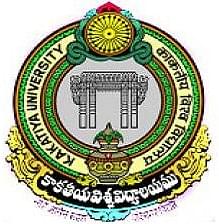 SERICULTURE UNITZOOLOGY DEPARTMENTKAKATIYA UNIVERSITYWARANGAL - 506009										Date:  Lr. No.      /A/BOS/Zoo/Seri/UC/KU/2021To, The Registrar,University College,Kakatiya University,Warangal.Sub: Approval – revised syllabus of PD diploma in Sericulture PGDS – Syllabi of open elective and foundation course papers – submission req. reg. With the subject cited above I am herewith enclosing the approved revised syllabus (semester pattern) along with the distribution of marks and credits of PG diploma in sericulture (PGDS) being offered in University college campus, Kakatiya University under Choice Based Credit System (CBCS) with effect from 2021 – 2022 academic year. The approved revised syllabi are being enclosed.Hence, kindly accept and acknowledge with necessary approval from the appropriate body for the implementation from the current academic year (2021 -2022).Thanking you,																					Yours faithfully,								Chairperson, BOS in sericultureEnclosures:Approved syllabi of semester pattern of PGDS in Sericulture.Approved syllabi, distribution of marks and credits for open elective and foundation courseCopy toThe Coordinator, IQAC, KU, Warangal.The Principal, University College, KU, WarangalHead, Dept of Zoology, Ku, WarangalMINUTES OF THE MEETINGRevised syllabus for PDGS sericulture course (CBCS & CAGP)Proceedings The chairman and members of Board of Studies, Sericulture – Kakatiya University met on 16-11-2021 at 11.00 AM in the chamber of Head, Dept of Zoology with following membersDr. K. Sujatha, 						ChairpersonAsst Prof of Sericulture, KUDr. M. Estari, 							MemberIncharge, Sericulture Unit, KUDr. Kaneez Fatima, 						MemberAsst Prof of Sericulture, KUChairperson BOS in sericulture welcomed the members to the meeting and presented the following agenda.Approval of newly constructed syllabus as per revised CBCS regulationsThe Board of Studies in Sericulture (PGDS) at its meeting held on 16th November, 2021 recommended the distribution of credit pattern with modified syllabus under CBCS and CAGP regulations to be considered for the implementation from the current academic year 2021-2022 for PGDS. Introduction of one foundation course and open elective along with project work experience has been finalized and approved. The scheme of examination, curriculum and allocation of marks for each paper were finalized and approved by the members. The approved syllabus of the above mentioned course is enclosed herewith for circulation to the dept and university website. Chairperson BOS 							External MemberHead, Member 							External Member					MemberDistribution of Marks and CreditsChairperson,BOS in SericultureRevised CBCS pattern in Semester System of P.G. Diploma in Sericulture (PGDS) at University College Campus (w.e.f 2021 – 2022 academic year)1-Semester (w.e.f 2021 – 2022 academic year)II-Semester (w.e.f 2021 – 2022 academic year)KAKATIYA UNIVERSITYFACULTY OF SCIENCEPG DIPLOMA IN SERICULTURESEMESTER – IPAPER – ISERI 101: SILK INDUSTRY – AN OVERVIEW – THEORYUNIT – 1: Global Textile and Silk Scenario1.1 Silk producing organisms and types of natural and synthetic fibers.1.2 Origin and history of sericulture, silk road1.3 Prospects and problems of sericulture industry1.4 International sericulture commission, Central silk board and its functions.UNIT – 2: Entrepreneurial opportunities in sericulture2.1. EDP – objectives of EDP, qualities of entrepreneur, selection of potential entrepreneur.2.2. EDP in sericulture – Sapling production, establishment of chawki and late age rearing centers, grainages and reeling industry2.3. Recycling of sericulture by products and sericraft preparation2.4. Women as entrepreneur in SericultureUNIT – 3: Value addition and economic viability3.1. Value addition from moriculture and rearing3.2. Value addition from reeling and grainage3.3. Employment generation for youth and women through sericulture3.4. Income generation in rural areas through sericulture & cost benefit ratios in sericultureUNIT – 4: Marketing and development strategies4.1. Pricing and fixation of prices4.2. Cocoon markets and price stability4.3. Future strategies for sericulture4.4. Marketing of sericulture appliances, machines and chemicalsReference BooksDhote, A. K. (1989) Sericulture Extension and Management. National Council of Educational Research and Training, New Delhi. Ganga, G. and Sulochana Chetty, J. (1995) An introduction to Sericulture (3rd Oxford & IBH Publishing Co. Pvt. Ltd., New Delhi. Hisao Aruga (1994) Principles of Sericulture. Oxford & IBH Publishing Co. Pvt. Ltd., New Delhi. Rajat K. Datta and Mahesh Nanavaty (2005) Global Silk Industry: A complete Source Book. Universal Publishers, Boca Raton, Florida, USA. Sandhya Rani S (1998) Sericulture and Rural Development. Discovery Publishing House, New Delhi. Sanjay Sinha (1990) The Development of Indian Silk: A wealth of Opportunities. Oxford & IBH Publishing Co. Pvt. Ltd., New Delhi. KAKATIYA UNIVERSITYFACULTY OF SCIENCEPG DIPLOMA IN SERICULTURESEMESTER – IPAPER – IISERI 102: MULBERRY PRODUCTION - THEORYUNIT – 1: Mulberry and its botanical aspects1.1 History – Origin and geographical distribution of mulberry1.2 Mulberry species and varieties cultivated in India and other countries1.3 Morphology – Root, stem, leaf, flower, fruit and seed1.4 Anatomy – Root, stem, leaf, flower, fruit and seed. UNIT – 2: Mulberry production2.1. Types of reproduction – Sexual and asexual methods2.2. Nurseries – their importance, raising and maintenance of nurseries2.3. Climatic factors and its influence on growth and productivity of mulberry2.4. Genetic improvement through selection and hybridizationUNIT – 3: Mulberry plantation, establishment and maintenance of Mulberry garden3.1. Soil and its types, texture, porosity, organic matter, macro and micro nutrients and their deficiency symptoms.3.2. Preparation of land and planting system3.3. Mulberry cultivation in rain fed and irrigated conditions, chawki gardens for CRC3.4. Estimation of leaf yieldUNIT – 4: Package of practices for Mulberry cultivation4.1. Water – definition, types and its management4.2. Nutrient – manures, chemical fertilizers and bio fertilizers and their dosages4.3. Weeds and its management, pruning, harvesting, transportation and storage of mulberry leaves:- objectives and methods.4.4. Mulberry farming and its management, types of arms, types of farm records, problems fced while maintaining farm records and labor management. Seri 106 PRACTICALS – Paper 1Taxonomy of mulberry with reference to various species and varieties grown in India and their identification.Morphology of mulberry plant with reference to various vegetative and floral parts.Anatomy of stem, root, leaf, petiole and bud including leaf epidermis (Stomata and hairs). Section cuttings & preparation of permanent slide.Reproduction biology:  flower structure, embryology, pollen sterility/viability.Hybridization techniques of mulberry. Raising of mulberry nurseryPropagation methods with reference to cuttings, grafts and layers.Identification of mulberry weedsIdentification and use of implements required for mulberry cultivation.Fertilizer requirement- Dose calculation and methods of application. Collection of soil samples.Testing of soil samples- pH, soil horizon, bulk density, water hold capacity, permanent within co-efficient organic matter capacity and NPK.Pruning methods followed in India. Harvesting methods, Estimation of leaf production, Farm records and their maintenance, Identification of manures and fertilizers, dosage application and calculation for given area of plantation.Reference BooksAfifa S. Kamili and Amin Masoodi, M. (2000) Principles of Temperate Sericulture. Kalyani Publishers, Ludhiana. Dandin, S. B. and Giridhar, K. (2010) Handbook of Sericulture Technologies (4th revised Edition). Central Silk Board, Bangalore. Ganga, G (2003) Comprehensive Sericulture, Volume 1: Moriculture. Oxford & IBH Publishing Co. Pvt. Ltd., New Delhi. Ganga, G. and Sulochana Chetty,  J. (1995) An introduction to Sericulture (3rd Reprint) Oxford & IBH Publishing Co. Pvt. Ltd., New Delhi. Hisao Aruga (1994) Principles of Sericulture. Oxford & IBH Publishing Co. Pvt. Ltd., New Delhi. Rangaswamy, G., Narasimhanna, M. N., Kasiviswanathan, K., Sastry, C. R. and Jolly, M.S. (1976) Sericulture Manual 1- Mulberry Cultivation. Food and Agricultural services Bulletin 15/1. Food and Agriculture Organization of the United Nations, Rome.Rajanna, L., Das, P. K., Ravindran, S., Bhogesha, K., Mishra, R. K., Singhvi, N. R., Katiyar, R. S. and Jayaram, H. (2005) A Textbook on Mulberry Cultivation and Physiology. Central Silk Board, Bangalore. KAKATIYA UNIVERSITYFACULTY OF SCIENCEPG DIPLOMA IN SERICULTURESEMESTER – IPAPER – IIISERI 103: SILKWORM BIOLOGY AND PHYSIOLOGY - THEORYUNIT – 1: Classification and biology of silkworm1.1 Serigenous insects - Salient features of class insecta – classification of serigenous insects – characteristic features of order Lepidoptera1.2 Characteristic features of families - Bombycidae and Saturnidae – economic importance of insects1.3 Classification of silkworms – based on origin, geographical distribution voltanism & moultinism, - popular mulberry silkworm races – indigenous  commercial and exotic species of India.1.4 Biology of silkworm – life cycle, morphology of B.mori:- egg, larva, pupa and mothUNIT – 2: Anatomy and physiology of Silkworm2.1. Digestive and circulatory system2.2. Respiratory and excretory system2.3. Nervous and reproductive system2.4. Sense organs – photoreceptors, chemoreceptors and mechanoreceptorsUNIT – 3: Endocrine glands and control of moulting & voltinism3.1. Glands of silkworm: exocrine and endocrine glands of silkworms3.2. Voltinism and moulting in silkworm3.3. Hormonal basis of moulting and voltinism3.4 Factors that influence moulting and voltinism UNIT – 4: Silk and Biosynthesis4.1. Silk gland – Structure, development and functions4.2. Constituents of silk4.3. Structure and composition of silk proteins4.4. Factors controlling silk productionSeri 107 PRACTICALS Paper - IIMulberry and Non-Mulberry silkworms – Comparative study of egg, larva, pupa and moth.Anatomy of Silkworm, Bombyx mori L. – Mouth parts, Digestive, Respiratory, Nervous system, Silk gland, and Reproductive system - (male & female)Embryology – identification of different stages in development.  Mounting of embryo.Estimation of Proteins, Carbohydrates and Lipids in blood (haemolymph) and mid gut of silkworm. Estimation of amylase activity levels in blood and gut fluid of silkworm. Estimation of excretory products in silkworm litter.Gravimetric analysis of silk gland in different sexes/breeds of silkworm in relation with body weight  Reference BooksAfifa S. Kamili and Amin Masoodi M (2000) Principles of Temperate Sericulture. Kalyani Publishers, Ludhiana. Basavaraja, H. K., Aswath, S. K., Suresh Kumar, N., Mal Reddy, N. and Kalpana, G. V. (2005) A Textbook on Silkworm Breeding and Genetics. Central Silk Board, Bangalore. Dandin, S. B. and Giridhar, K (2010) Handbook of Sericulture Technologies (4th revised Edition). Central Silk Board, Bangalore. Ganga, G. and Sulochana Chetty, J.  (2012) An Introduction to |Sericulture. Second Edition.  Oxford & IBH Publishing Co. Pvt. Ltd., New Delhi. Hisao Aruga (1994) Principles of Sericulture. Oxford & IBH Publishing Co. Pvt. Ltd., New Delhi. Krishnaswamy, S.,  Narasimhanna, M. N., Suryanarayan, S. K. and  Kamaraj, S. (1973)  Sericulture Manual 2- Silkworm Rearing. Food and Agricultural services Bulletin 15/2. Food and Agriculture Organization of the United Nations, Rome.Madan Mohan Rao (1999) Comprehensive Sericulture Manual. B. S. Publications, Hyderabad.Manjunath, D., Himantharaj, M. T., Balavenkatasubbaiah, M. and Rahamathulla, V. K. (2008) Practical Manual on Silkworm Rearing (BLPI-003), Certificate in Sericulture, IGNOU, New Delhi. Pandey, P. N., Sharan, S. K. and Mishra, P. K. (2005) Silk Culture: A Biochemical Approach. A. P. H. Publishing Coroporation, New Delhi. KAKATIYA UNIVERSITYFACULTY OF SCIENCEPG DIPLOMA IN SERICULTURESEMESTER – IPAPER – IVSERI 104: MULBERRY & SILKWORM CROP PROTECTION - THEORYUNIT-1 Mulberry diseases and their management1.1 Foliar- Causative agent, symptoms and management1.2 Stem- Causative agent, symptoms and management1.3 Root- Causative agent, symptoms and management1.4 Disease scoring- method, calculating the % of disease indexUNIT-2: Mulberry pests and their management2.1 Pest of leaf and its managements2.2 Pest of stem and its managements2.3 Pest of root and its managements2.4 Integrated Pest Management (IPM)UNIT – 3 Silkworm diseases and their management3.1 Silkworm diseases- viral diseases- Nuclear polyhedrosis and cytoplasmic polyhedrosis- infections flaccherie – causative agent, source of infection, root of infection, pre disposing factors, symptoms and their management3.2 Bacterial diseases- bacterial diseases of digestive system, sotto, septicemia- causative agent source of infection- root of infection-. Pre disposing factors, symptoms and their management.3.3 Microsporodian diseases- pebrine- history-causative agent- life cycle- root of transmission- symptoms and their management3.4 Fungal diseases – white and green muscardine – causative agent, life cycle- symptoms and their management.UNIT-4 Pests of Silkworm and its management4.1 Uzi fly – Types, morphology and life cycle.4.2 Demestid beetle- morphology and life cycle.4.3 Predators of Silkworm4.4 Integrated Pest Management (Physical, Chemical and Biological)PRACTICALSIdentification of different mulberry diseases and estimation of loss.Collection, categorization and identification of insect pests of mulberry and estimation of loss.Preparation and application of different insecticides/pesticides/weedicides and their schedule.Identification of different diseases of Silkworm viz., Grasserie, Flaccherie, Muscardine and Pebrine. Microscopic examination of silkworm pathogens viz., BmNPVPolyhedra, Bacteria, Mycelia and conidia of white muscardine and Pebrine spores.Isolation and culturing of bacteria/fungus.Preparation of different recommended disinfectants.Estimation of required quantity of disinfectant solution for different dimensions of rearing houses and disinfection method.Demonstration of personal and rearing hygiene.Application of different bed disinfectants and their schedule.Identification of male and female of uzi fly, egg, maggot and pupa.Estimation of uzi damage at the level of silkworm rearing.Identification of bio-control agents of uzi fly. Identification and management of dermestid beetles.Reference BooksGovindaiah, Gupta, V. P., Sharma, D.D., Rajadurai, S. and NoshithaNaik, V. (2005) A Text book on Mulberry Crop Protection. Central Silk Board, Bangalore.Govindan, R.,Narayanaswamy, T.K. and Devaiah, M.C. (1998) Principles of Silkworm Pathology. Seri Scientific Publihers, Bangalore.Huang Ertian( Ed.) (2003) Protection of Mulberry Plants (Translated from Chinese). Oxford & IBH Publishing Co. Pvt. Ltd., New Delhi.Jolly, M.S., Sen, S.K., Sonwalkar, N. and Prasad, G. K. (1979) Sericulture Manual 4- Non Mulberry Silks. Food and Agriculture services Bulletin 15/4. Food and Agriculture Organization of the United Nations, Rome.Khan, M.A., Anil Dhar. Zeya, S.B. and Trag, A. b.(2004) Pests and Diseases of Mulberry and their Management. Bishen Singh Mahendra Pal Singh publisher, Dehradun.Lu Yup-lian (1991) Silkworm Diseases. FAO Agricultural Services Bulletin 73/4. Food and Agriculture Organization of the United Nations, Rome. Translated by Liu Fu-anNarayanaswamy, K.C. and Devaiah, M.C.(1998) Silkworm Uzi fly. Zen Publishers, Bangalore.Nataraju, B.; Balavenkatasubbaiah, M..; Selvakumar, T. and Sharma, S. D. (2003) Illustrated Handbook on Silkworm Disease Control. Edited by Dr. K. Kawakami and Dr. H. Yanagawa, PEBS project, JICA.Nataraju, B., Sathyaprasad, K., Manjunath, D. and Aswani Kumar, C. (2005) A Textbook on Silkworm Crop Protection. Central Silk Board, Bangalore.Nataraju, B. and Balavenkatasubbaiah, M. (2008) Unit1: Silkworm Diseases and their Management, under Block 2: Silkworm Diseases and Pest Management in Crop Protection ( BLP-004), IGNOU, New Delhi.Singh, R. N. and Saratchandra, B. (2011) Sericultural Entomology. A.P.H. Publishing Corporation, New Delhi.Singh,R.N., Samson, M.V. and Datta, R.M. (2000) Pest Management in Sericulture. Indian Publishers Distributors.Soo-Ho Lim, Yong- Teak Kim , Sang- Poong Lee, In – Jun Rhee, Jung-Sung Lim andByung- Ho Lim (1990) Sericulture Training Manual.[Published by arrangement with the Food and  Agriculture Organization of the United Nations] Oxford & IBH Publishing Co. Pvt. Ltd., New Delhi.Tribhuvan Singh and Pramod Kumar Singh (2013) Mulberry Crop Protection. Discovery Publishing House Pvt. Ltd., New Delhi.KAKATIYA UNIVERSITYFACULTY OF SCIENCEPG DIPLOMA IN SERICULTURESeri 105 FOUNDATION COURSEValue Addition in Sericulture - THEORYUNIT – I Value addition from mulberry leaf:- Animal feed Importance, mulberry leaf extraction in reducing blood glucose, reducing Blood fat, strengthening blood vessels, cosmetic production, Health benefits of mulberry leaves (Tea, Soap, Atherosclerosis) Value addition to mulberry fruit:- Multipurpose uses of mulberry fruit, mulberry fruit jam, mulberry fruit chutney etc. Value addition products from mulberry stem:- Mulberry as fodder and fuel, mulberry wood art, utilization of mulberry twigs for basket making, agricultural and sports items etcRecycling technology of sericulture waste:- preparation of compost from sericulture waste, silkworm litter for biogas generation, vermicomposting of silk waste, Livestock maintenance, Agriculture, Biogas slurryValue addition to silkworm:- commercial foodValue addition to silkworm pupae:- cereal diet, use of pupal chitin, use of pupal fat and oil, pupae as broilers diet ruminant diet, Pig diet; organic fertilizers, health products pupae diet as astronaut food, paints & vanishes.UNIT – II Silk reeling waste and cocoon waste utilization for value addition micro tubes, use in biomedical and bioengineering field, pharmaceutical industry, art craft, interior decoration.Grainage waste and value addition:- utilization of cut and pierced cocoons, pharmaceutical industry, value addition to silk moth.Non mulberry sericulture waste utilization for value addition: - Tasar, muga and eri waste – garland, silk paper, silk package material, spun silk & noil silk, importance of quiltsImpact of value added byproducts as entrepreneurship. REFERENCE BOOKS:- Kundu, S. (ed) (2014) Silk biomaterials for tissue engineering & regenerative medicine, Elsevier. Internet (Literature). KAKATIYA UNIVERSITYFACULTY OF SCIENCEPG DIPLOMA IN SERICULTURESEMESTER-IIPAPER-VSER-201   SILKWORM REARING TECHNOLOGY - THEORYUNIT – 1: Rearing requirements1.1 Silkworm rearing house;- model rearing house, different types of rearing house, different type of rearing houses.1.2 Rearing appliances and its role1.3 Environmental factors – effect of temperature, humidity, air and light on growth and development of larvae and optimum conditions for rearing and its effect on rearing1.4 Disinfection: disinfectants its importance, disinfection methods, preparation of disinfectants and bed disinfectantsUNIT – 2: Incubation, Hatching and Brushing2.1 Incubation – Definition, importance, method of incubation: black boxing and its importance
2.2 Hatching – Definition, hatching percentage calculation2.3 Brushing – Definition, types of brushing and its importance and quantity2.4 Quality and quantity of mulberry leaves - selection – its effect on growth of silkwormUNIT – 3: Rearing of silkworms3.1 Chawki rearing, importance, characteristics – methods of chawki rearing - advantages and disadvantages3.2 Role of chawki rearing centre (CRCS) & its advantages – profits3.3 Late age silkworm rearing, importance – characteristics, methods of late age rearing – advantages and disadvantages3.4 Moulting – definition, care during moulting – use of bed disinfectants, spacing, bed cleaning – definition, types and advantagesUNIT – 4: Spinning – mounting and cocoon harvesting4.1 Ripening of worms – identification of ripen worms, process of spinning, environment conditions during spinning4.2 Mounting – definition, methods of mounting – care during mounting – types of mountages – advantage and disadvantages of each mountage4.3 Cocoon harvesting – definition – time of harvesting – harvesting methods,  defective cocoons – causes and types of defective cocoons, how to avoid defective cocoons, cocoon sorting, transportation – care to be taken while transporting and marketing of cocoons4.4 Rearing management to suit different seasonsSeri 206 Practicals – Paper IVModel rearing house planRearing equipments – rearing stand, tray, chop stick, ant wells, chopping knife – chopping board – feeding stand, foam pads – basin stand – feather – paraffin paper – hygrometer and mountages, dry and wet bulb thermometer, sprayer, etcDisinfection of the rearing rooms and appliances – spraying and fumigation – materials requiredBrushing – Methods of brushing – rearing young age worms, feeding, cleaning and spacing schedule for chawki silkworm rearingHarvesting of leaf, leaf preservation for silkworm rearing, selection of quality leaf for different instar stagesRearing of young age and late age silkworms, rearing – cellular and mass rearingSpinning and mounting – different types of mountages – methods of mountingCocoon harvesting and assessment – categorization and separation of different type of cocoonsMaintenance of rearing records.Reference BooksAfifa S. Kamili and Amin Masoodi M (2000) Principles of Temperate Sericulture. Kalyani Publishers, LudhianaGanga, G and Sulochana Chetty, J. (1995) An Introduction to sericulture (3ed Repring) Oxford & IBH Publishing Co. Pvt Ltd, New DelhiKrishnaswamy, S, Narasimhanna, M.N, Suryanarayan, S.K and Kamaraj, S (1973) Sericulture Manual -2 Silkworm rearing Food and Agricultural services Bulletin 15/2 Food and Agriculture Organization of the United Nations, RomeMadan Mohan Rao (1999) Comprehensive Sericulture Manual, B.S Publications, HyderabadManjunath, D, Himantharaj, M.T, Balavenkatasubbaiah, M and Rahamathulla, V.K 920080 Practical Manual on Silkworm rearing (BLPI-003), Certificate in sericulture, IGNOU, New DelhiRajan, R.K, Himantharaj, M.T, Singh, G.B, Nataraju, B and Balavenkatasubbaiah, M 920030 IllustratedHandbook on silkworm rearing. Edited by Dr. K. Kawakami and Dr. H. Yanagawa, PEBS Project, JICAGanga, G 920030 Comprehensive Sericulture, Volume 2: Silkworm rearing and silk Reeling. Oxford & IBH Publishing Co. Pvt Ltd, New DelhiUllal, S.R and Narasimhanna, M.N (1987) Handbook of practical Sericulture 93rd Edition0 Central Silk Board, Bangalore. KAKATIYA UNIVERSITYFACULTY OF SCIENCEPG DIPLOMA IN SERICULTURESEMESTER-IIPAPER – VISER-202 SILKWORM SEED PRODUCTION - THEORYUNIT – 1 Silkworm seed production and organizationTypes of silkworm eggs-silkworm races and hybridsSeed organization set up in India – pure race maintenanceOne way system of multiplication of basic stocks – Basic seed management and conceptSeed areas – importance, care and precautions to be taken in seed areasUNIT – 2 Grainage2.1 Quality seed cocoon production – Quality, pre-requisities, generation of seeds cocoons and handling of seed cocoons2.2 Establishment of grainages – choice for site and grainage building plan2.3 Grainage equipments2.4 Disinfection of the grainagesUNIT – 3 Seed production process3.1 Norms for procurements of seed cocoons – sorting and preservation of seed cocoons3.2 Methodology for sex separation at pupal stage – preservation of pupae3.3 Moths emergence – synchronization – collection of moths – coupling and decoupling of moths and preservation of male moths3.4 Moth examination – its importance, different moth examination (green and dry) and precautionsUNIT – 4 Silkworm egg handling4.1 Preparations of loose eggs and sheet eggs4.2 Surface disinfection of eggs and packing4.3 Artificial hatching of silkworm eggs (cold and hot acid treatment)4.4 Egg preservation and hibernation schedules (3, 4 and 6 months)Seri 207 PRACTICALS – Paper VModel Grainage building PlanGrainage equipments – cocoon storage equipments, microscopes, incubators, moth crushing unit, – cocoon cutting machine, trays, coupling trays, acid treatment bath. Selection of seed cocoons- de flossing, sorting and  selection of good cocoons.Cocoon cutting - sex separation, pupal gut examination, calculation of sex ratio, pupation  percentage Moth emergence, time of emergence, identification of male and female moths – handling and protection.Synchronization of emergence – refrigeration of cocoons/moths.Pairing, de pairing, preparation of egg sheets /loose eggs, washing of loose eggs and  drying. Moth examination – Individual, sample and mass mother moth examinationAcid treatment of eggs- Hot and cold.Preservation/refrigeration of layings – necessity of cold storage – time of releasing etc.Dissection of silkworm eggs, staining- Observation of embryonic development in relation to preservation of eggs at different temperature.Reference BooksGanga, G. (2003) Comprehensive Sericulture, Volume 2: Silkworm Rearing and Silk Reeling. Oxford & IBH Publishing Co. Pvt. Ltd., New Delhi.Hisao Aruga (1994) Principles of Sericulture. Oxford & IBH Publishing Co. Pvt. Ltd., New Delhi.Jayant Jayaswal, Giridhar, K., Somi Reddy, J. and Jagadish Prabhu, H. (2008) Mulberry Silkworm Seed Production, Central Silk Board, Bangalore.Manjeet S. Jolly (Ed.) (1987) Appropriate Sericulture Techniques. International Centre for Training & Research in Tropical Sericulture, Mysore.Tribhuwan Singh, Madan Mohan Bhat and Mohammad Ashraf Khan (2010) Silkworm Egg Science: Principles and Protocols. Daya Publishing House, Delhi.Ullal, S. R. and Narasimhanna, M. N. (1987) Handbook of Practical Sericulture (3rd Edition). Central Silk Board, Bangalore.Wang San-ming (1989) Silkworm Egg Production. Volume III. FAO Agricultural Services Bulletin 73/3. Food and Agriculture Organization of the United Nations, Rome. Translated by Li Ping-Yi, Pan Run-shi and Ou Bing-senKAKATIYA UNIVERSITYFACULTY OF SCIENCEPG DIPLOMA IN SERICULTURESEMESTER-IIPAPER – VIISER-203   POST COCOON TECHNOLOGY - THEORYUNIT-I Cocoon and silk fibersTextile fibres- Brief introduction to natural & synthetic fibres and their uses. Cocoon characteristic, structure of fibre; Physical and commercial characteristic of cocoons, importance and problems of reeling in industry.Cocoon sorting – objectives & procedure: defective cocoons, marketing of cocoons- function & procedure.Identification of silk fiber and silk usesUNIT-II Cocoon Handling2.1 Cocoon handling, Selection, preservation of cocoons,2.2 Cocoon stifling:- objectives, factors and methods- sun drying, steam stifling, hot air drying, Yamato hot air dyers- advantages and disadvantages: cocoon sorting: preservation of cocoons.2.3 Cocoon cooking:- Objective, factors and methods- open pan, three pan, pressurized, floating and sunken system- merits and demerits.2.4 Brushing- objectives-method –advantage and limitations.UNIT- III Silk reeling3.1 Silk Reeling:- Evolution of silk reeling, reeling units - charaka, cottage basin, multi end , semi automatic and automatic reeling devices – components and their functions.3.2 Re reeling and packing: objectives, grant reeling, hank preparation, lacing, skeining , booking, baling and bundling.3.3 Raw silk properties- physical, chemical and microscopic; factor influencing the properties/ silk quality, silk exchange- structure and function.3.4 Water for reeling, characteristics and its effect on silkUNIT- IV Raw silk testing and grading4.1 Raw silk testing and grading:- objectives of testing/ grading, 4.2 Raw silk testing: Visual, winding, evenness, cleanness, neatness, tenacity and elongation, cohesion and condition weight. 4.3 Raw silk grading- international standards and bureau of International BIS.4.4 Doubling, twisting, weaving, degumming, bleaching and silk dyeing- objectives and methods.Seri 208  PRACTICALS - Paper VIIdentification of textile fibres by microscopic, physical & chemical tests.Physical & commercial characters of cocoons in MV & BV races /breeds Cocoon sorting – determination of good cocoon percentage & various defective cocoon percentage (number & weight)Determination of shell ratio percentage of cocoons & assessment of their estimated renditta.Cocoon stiffing & cookingDetermination of filament length / renditta and denearDetermination of alkalinity & hardness of reeling water by titration methodIdentification of reeling machines & their componentsEstimation of degumming loss in multivoltens and bivoltens cocoons & raw silkVisit to weaving centers, dyeing & printing units (nearby)Study of different types of waste.ReferencesAbdul Aziz and Hanumappa, H. G. (Eds.) (1985) Silk Industry: Problems and Prospects. Ashish Publishing House, New Delhi. Bibhuti Nath Jha (2012) Silk Industry in India. Satyam Publishing House, New Delhi. Dhote, A. K. (1989) Sericulture Instructional-cum-Practical Manual, Volume V: Silk Reeling, Testing and Spinning. National Council of Educational Research and Training, New Delhi. Huang Guo Rui (1998) Silk Reeling (Cocoon Silk Study) [Translated from Chinese] Oxford & IBH Publishing Co. Pvt. Ltd., New Delhi. Kim, Byung-Ho (1989) Raw Silk Reeling. Associated Business Centre Limited, Colombo, Sri Lanka. Krishnaswami, S.,  Madhava Rao, N. R., Suryanarayan, S. K. and Sundaramurthy, T. S. (1972) Manual-3, Silk Reeling. FAO Agricultural Services Bulletin 15/3. Food and Agriculture Organization of the United Stations, Rome. Mahadevappa, D., Halliyal, V. G., Shankar, A. G. and Ravindra Bhandiwad (2000) Mulberry Silk Reeling Technology. Oxford & IBH Publishing Co. Pvt. Ltd., New Delhi. Somashekar, T. H. and Kawakami, K. (Eds.) (2002) Manual on Bivoltine Silk Reeling Technology 2002. JICA, PPP BST Project, CSR&TI, Mysore.Thammanna N. Sonwalkar (2001) Handbook of Silk Technology. New Age International (P) Limited, Publishers, New Delhi. KAKATIYA UNIVERSITYFACULTY OF SCIENCEPG DIPLOMA IN SERICULTURESEMESTER-IIPAPER-VIIISER-204   SERICULTURE EXTENSION - THEORYUNIT – 1 Sericulture extension & Research institutes1.1 Sericulture extension: Objectives, principles and classification of Sericulture extension, extension teaching methods-merits and demerits of each method.1.2 IVLP - Objectives, methodology and implementation.1.3 Research institutes & training centers in Sericulture for farmers & students.1.4 NSP, future scope.UNIT – 2 Scope for development of women in Sericulture2.1. Scope for development and limitation in Sericulture2.2 Government schemes2.3 Schemes for financial assistance, sources of Sericulture finance, rural indebtedness, lead bank schemes - NABARD, IRDP, DRDA, World Bank, etc, crop insurances.2.4 Women in Sericulture, current status – possibilities of large women involvement in future & health hazards.UNIT – 3 Sericulture extension – communication and motivation3.1 Communication - Definition, concepts, nature, characteristics, importance of communication process – levels - types – theories.3.2 Principles & barriers of communication – Feedback and its importance in communication.3.3 Motivation - Definition, concept, nature, characteristics, importance, process, types of motivation.3.4 Performances, theories and principles of motivation.UNIT – 4 Sericulture extension program & planning4.1 Extension programs - objectives, need, nature, pathways & evaluation of programs.4.2 Principles & forms of extension programs.4.3 Planning - Importance and advantage of planning – planning strategy for sericulture extension.4.4 Decision in sericulture extension: - importance – nature – principles – types, limitation of resources, problems of decision making.Reference BooksBurton E. Swanson, Robert P. Bentz and Andrew J. Sofranko (2005) Improving Agricultural Extension: A Reference Manual. Daya Publishing House, New Delhi.Dhote, A. K. (1989) Sericulture Instructional-cum-Practical Manual, Volume VI: Sericulture Extension Management. National Council of Educational Research and Training, New Delhi.Kumaresan, P. and Srinivasa, G. (2005) A Text Book on Sericulture Extension Management and Economics. Central Silk Board, Bangalore.Ramana, D. V. (1987) Economics of Sericulture and Silk Industry in India. Deep & Deep Publications, New Delhi.Tribhuvan Singh, Madan Mohan Bhat and Mohammad Ashraf Khan (2009) Sericulture Extension: Principles and Management. APH Publishing Corporation, New Delhi.KAKATIYA UNIVERSITYFACULTY OF SCIENCEPG DIPLOMA IN SERICULTUREOPEN ELECTIVESeri 205 - Sericulture and Entrepreneurial Development - TheoryUNIT – 1 Sericulture – Scope of entrepreneurship General introduction to sericulture and its distribution in India. Sericulture organizations in India.Insect and non insect fauna producing silk; types of silk produced in India; status of mulberry and non mulberry sericulture in India. Scope of sericulture in India, employment potential and income generationEntrepreneurship development program (EDP) for new enterprise creation, emergence and objectivesUNIT – 2 Entrepreneurship in Mulberry2.1 Host plants of mulberry silkworm, mulberry varieties for irrigated and rainfed conditions.2.2 Soils, location and climate for mulberry cultivation. Package of practices for mulberry cultivation under rainfed and irrigated conditions2.3 Pests and diseases of mulberry and their management2.4 Entrepreneurship development in mulberry – Kisan nursery, vermicompost, Bio-fertilizer and biogasUNIT – 3 Entrepreneurship in Seed technology and rearing3.1 Silkworm seed organization and its significance; importance of seed areas (bivoltene and multivoltine) and silkworm seed legislation act3.2 Grainage operations: Grainage building, procurement and preservation of seed cocoons, sexing, moth emergence, mating, oviposition – sheet and loose egg, preparation, mother moth examination, surface sterilization of eggs, acid treatment of hibernating eggs, packing and sale of eggs. Entrepreneurship development in silkworm egg production3.3 Rearing operations: life cycle of the silkworm, Bombyx mori; transportation and incubation of eggs, disinfection, brushing, young and late-age rearing, environmental requirements, feeding cleaning, spacing, care during moult, hygiene maintenance, mounting and spinning, cocoon harvesting, transportation, marketing and cocoon markets.3.4 Entrepreneurship development in silkworm rearing – chawki rearing units, mass disinfection units, polyclinics and production of bio-control units.UNIT – 4 Entrepreneurship in reeling4.1 Physical and commercial characteristics of cocoons. Cocoons sorting – defective cocoons. Cocoons stifling – objectives and methods; cocoon preservation and cocoon cooking – objectives and methods.4.2 Reeling water – quality and its importance, silk reeling, different reeling – units – charaka, cottage, basin, multi-end, semi-automatic and automatic; re-reeling and packing-objectives and operations –m entrepreneurship development in silk reeling establishment of reeling units.4.3 Introduction to textile fibres: types – natural and synthetic fibers, importance of silk fibre; silk production. Properties of mulberry silk, silk testing and grading – objectives; silk exchange, weaving and dyeing.4.4 Entrepreneurship development in bye-products utilization – mulberry silkworm larva, pupa, moth, silk reeling and handicrafts.Reference BooksGanga, G and J Sulochana chetty (1991) An introduction to sericulture: oxford & IBM publishing company, (both editions)Manuals & Silkworm rearing agriculture service bulletin, FAO, RomeBibhide Nath Jha (2012) Silk industry in India, Satyam publishing house, New delhiSomasekhar, TM & Kawa Kami, Eds (2002) Manual on Bivoltine Silk reeling Technology, BST project CSRTI, MysoreMuang guo Rui (1998) Silk reeling – Oxford & IBM publishing Co. Pvt. LtdGovindaiah Gupta VP D Rajadurai, S. Nishetha Naik (2005) A text book on mulberry crop protection, Central Silk Board, Bangalore. KAKATIYA UNIVERSITYFACULTY OF SCIENCEPG DIPLOMA IN SERICULTUREPROJECT WORK EXPERIENCE25 marks 										1 creditVillage attachment training programProgram may be on moriculture, rearing, reeling, chawki rearing, grainages, dyeing, printing technologies.Employment and income generation through the farms – case studySkill development in all aspects of moriculture, rearing, reeling, grainage and other related activities.Thanking you									Chairperson									BOS in SericultureDr. K. SUJATHA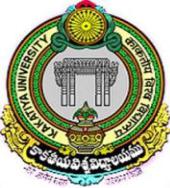 Chairperson, BOS in Sericulture,                                   Telangana-506 009, T. S., India                                   Telangana-506 009, T. S., India                                   Telangana-506 009, T. S., IndiaSericulture Unit, Department of Zoology,                                    Telangana-506 009, T. S., India                                   Telangana-506 009, T. S., India                                   Telangana-506 009, T. S., IndiaSericulture Unit, Department of Zoology,                                    Email: k.sujatha8900@gmail.com                                    Email: k.sujatha8900@gmail.com                                    Email: k.sujatha8900@gmail.com Warangal, Kakatiya University                                   Email: k.sujatha8900@gmail.com                                    Email: k.sujatha8900@gmail.com                                    Email: k.sujatha8900@gmail.com Warangal, Kakatiya University                                   Mobile: 9849296672                                   Mobile: 9849296672                                   Mobile: 9849296672(Accredited by NAAC with ‘A’ Grade)                                   Mobile: 9849296672                                   Mobile: 9849296672                                   Mobile: 9849296672(Accredited by NAAC with ‘A’ Grade)PaperMax. MarksNo. of CreditsTheory (2 Semesters)Practical (2 Semesters)Foundation Course (I Semester)Open Elective (II Semester)Seminar (I Semester)        andProject Work Experience (II Semester)2x4x100=8002x3x100=6001x1x50=501x1x100=1002x1x25=502x4x4=322x3x4=241x1x2=021x1x4=042x1x1=02Total160064Paper codeTitle of the paperInternal exam marksEnd ExamEnd ExamTotal max marksTotal min marksNo. of creditsPaper codeTitle of the paperInternal exam marksMax  marksMin  marksTotal max marksTotal min marksNo. of creditsTHEORYTHEORYTHEORYTHEORYTHEORYTHEORYTHEORYTHEORY101Silk industry and overview2080321004004102Mulberry production2080321004004103Silkworm biology and physiology2080321004004104Mulberry & Silkworm crop protection2080321004004105Foundation Course104016502002PRACTICALSPRACTICALSPRACTICALSPRACTICALSPRACTICALSPRACTICALSPRACTICALSPRACTICALS106Mulberry production  - I-100401004004107Silkworm biology & physiology – II-100401004004108Mulberry & Silkworm crop protection- III-100401004004Seminar-2510251001Total77531Paper codeTitle of the paperInternal exam marksEnd ExamEnd ExamTotal max marksTotal min marksNo. of creditsPaper codeTitle of the paperInternal exam marksMax  marksMin  marksTotal max marksTotal min marksNo. of creditsTHEORYTHEORYTHEORYTHEORYTHEORYTHEORYTHEORYTHEORY201Silkworm rearing technology 2080321004004202Silkworm seed production2080321004004203Post cocoon production2080321004004204Sericulture extension2080321004004205Open elective2080321004004PRACTICALSPRACTICALSPRACTICALSPRACTICALSPRACTICALSPRACTICALSPRACTICALSPRACTICALS206Silkworm rearing technology – IV-100401004004207Silkworm seed production - V-100401004004208Post cocoon production-100401004004Project Work Experience-2510251001Total82533